Cells Review:Understand the three parts of the cell theory (pgs 110):Be able to describe the differences between different cell types.  Fill in the table below with information about the different cell types (pgs. 113-119):Make sure you understand the function of the following cell organelles (pgs. 113-119 – cell project notes):Cell MembraneCell wall (plant cell)CytoplasmRibosomesMitochondriaChloroplasts (plant cell) Endoplasmic Reticulum (both smooth and rough)Golgi apparatusLysosomesVacuoleChromatin/chromosomesNucleusNucleolusCentrioles (animal cell)Flagella/Cilia (animal cell)Make sure you understand how the cell membrane is able to transport materials into or out of the cell (pgs. 127-132).  Know the following terms or processes:HOMEOSTASISOsmosisDiffusionPassive transportFacilitated diffusionActive transportHypo-, hyper- and isotonic solutions5.	Explain the differences in photosynthesis and cellular respiration. (pages 93-94 & 100-101)Practice Problems:Which of the following is NOT part of the cell theory?All living things are composed of cellsAll organisms are composed of cellsCells are the most basic unit of lifeCells cannot come from pre-existing cells One important difference between prokaryotic and eukaryotic cells is that prokaryotic cells DO NOT have:RibosomesDNA/RNACell membranesNucleusWhich of the following is found in plant cells but not in animal cells?Vacuoles    		b.  Nucleus          	c.  Mitochondria		d. ChloroplastsUse the diagram to the right to answer questions 4-7: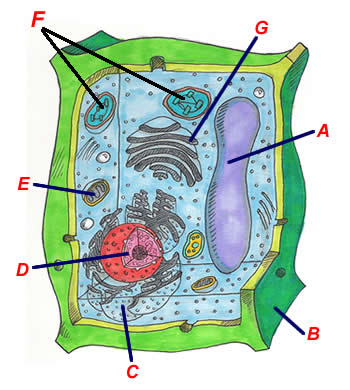 What cell is this?  What about the structure of this cell helps you to know that?What structure labeled has the job of producing all the cell’s energy (ATP)?The structure labeled “A” has the function of:Converting sunlight to sugars (photosynthesis)Holding the cell’s DNA/RNAStorage Packages cell materials and ships them to other areasThis structure has ribosomes on it and is also the site of other chemical reactions:Structure “B”Structure “C”Structure “F”Structure “H”In animals, oxygen __________ into cells while carbon dioxide ________ out of the cells.  Water utilizes __________ to move both into and out of the cells.________________ transport is the process where molecules move from a low concentration to a high concentration and requires energy from the cell to take place.   ________________ transport does not require energy because the molecules move from high concentration to low concentration. Draw the following scenarios and indicate with arrows which direction water will move:A plant cell placed in a high sugar solutionAn animal cell placed in a solution of pure waterBoth plant and animal cells placed in isotonic solutionsWrite and explain the chemical formulas for both photosynthesis and respiration. In which cell organelle does photosynthesis and cellular respiration take place?Cell typeCharacteristicsProkaryoticEukaryotic: Animal CellEukaryotic: Plant Cell